RESIDENTIAL LEASE AGREEMENTParties. This Residential Lease Agreement (“Agreement”) made this   24th   day of January 2030    is between:Landlord Name: Jake Todd					 with a mailing address of:123 Property Manager Rd, San Diego, California 91932	 (“Landlord”), ANDTenant Name(s): Benjamin Jameson					 (“Tenant(s)”).Landlord and Tenant are each collectively referred to as the "Parties."Property. The Landlord agrees to lease the described property to the Tenant:Address: 123 Tenant St, San Diego, California 91932				 (“Premises”).Residence Type:  Single-family  Apartment  Condominium  Other: ____________.Term.The Agreement shall begin on the   1st    day of February	      , 2030    and end on the   1st    day of February		 , 2031   .    RENT.The Tenant shall pay the Landlord in equal monthly installments of $1400	      (“Rent”). The Rent shall be due on the   1   of every month (“Due Date”) and paidunder the following instructions:Paid via check to .SECURITY DEPOSIT. The Tenant (check one): Shall deposit with the Landlord the sum of $1400          as security for any damage caused to the Premises during the Term. Such deposit shall be returned to the Tenant, less any itemized deductions, within    21    days after the end of the Term. Shall NOT be required to pay a security depositSIGNATURES.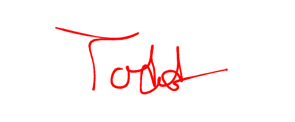 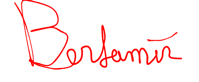 Landlord’s Signature: 					 Date: 01/24/2030	Printed Name __________________________________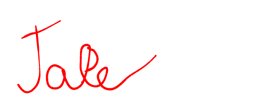 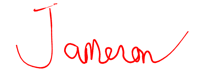 Tenant Signature: 					______ Date: 01/24/2030	Printed Name: Benjamin Jameson	Tenant Signature: 					 Date: 			Printed Name: 					